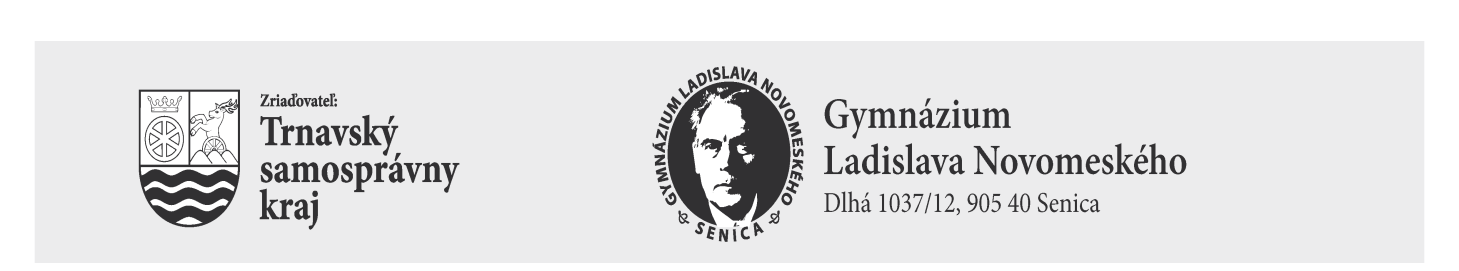 Pokyny pre stravníkovNa obedy do školskej jedálne sa treba prihlásiť  ( v deň nástupu do školy) zápisným lístkom.Stravné možno uhradiť trvalým príkazom, jednorazovým príkazom, výnimočne poštovou poukážkou.Banka       :   Štátna pokladňaČíslo účtu :   7000496052/8180IBAN        :   SK94 8180 0000 0070 0049 6052Trvalý príkaz : 30 €Variabilný symbol: Každý žiak má svoj (VS) variabilný symbol,  treba  ho vyhľadať cez elektronickú žiacku knižku v časti stravovanie, alebo u vedúcej jedálne. (Prváci dostanú VS v deň nástupu do školy). Do poznámky uviesť: priezvisko, meno a triedu žiakaPoplatok za obed:Mladší žiaci príma-kvarta osemročného štúdia:Stravné :       1,43 €  		   (z toho1,23 € náklady na potraviny 0,20 € réžia) Starší žiaci kvinta-oktáva a 1.- až 4.ročník. štvorročného štúdiaStravné :      1,53 €  		   (z toho1,33 € náklady na potraviny 0,20 € réžia) Spôsob odhlásenia z obeda:cez internet -  deň vopred - zadať heslo - je rovnaké ako pri elektronickej žiackej knižkeu vedúcej školskej jedálne do 13.30 hod.na tel. čísle 034/6514771v prípade ochorenia ráno od 6.00 hod.  do 6.30 hod. na tel. čísle 034/6941318platba za stravu musí byť uhradená vždy do 20.dňa v mesiaci na  nasledujúci mesiacv mesiaci september sa platí strava  2x  ( za september ihneď a na október najneskôr do 20.9.2020)platby na príslušný mesiac sa zverejňujú  na stránke školy, tiež  v každej triede na nástenkebez študentskej čipovej karty nie je možné obed odobraťtiež sa nedá obed odobrať bez uhradenia stravy, treba dodržať termín platbypreplatky stravy sa zúčtujú 1x za rok a posielajú sa po skončení školského roka na účet stravníka.-  platba na mesiac september je:          malý obed    	   27,17 €                                            	             veľký obed     	   29,07 € - platba na mesiac október je:  	  malý obed    	   28,60 €                                                		  veľký obed               30,60 €stravníci, ktorí majú preplatok na stravu z  predchádzajúceho školského roka,  si môžu platbu ponížiť o tento preplatok a od 3.9.2020 sa môžu stravovať v školskej jedálni, ak sa prihlásia na obedy neskôr, treba sa odhlásiť z obedaplatbu za stravu treba uhradiť ihneďinformovať sa u vedúcej jedálne či platba prišla a  či  je zaevidovaná, ak áno, môže ísť stravník na obedstravníci, ktorí mali preplatok k 30.06.2020 vyšší ako 45,00 €            bol poslaný na účet v mesiaci jún a je potrebné obnoviť trvalé príkazyostatné informácie u vedúcej jedálne - tel. 034/651 4771, prípadne osobne.